РОССИЙСКАЯ ФЕДЕРАЦИЯАДМИНИСТРАЦИЯ ГОРОДСКОГО ОКРУГА«ГОРОД КАЛИНИНГРАД»Комитет по образованиюмуниципальное автономное дошкольное образовательное учреждениегорода Калининграда  детский сад № 129____________________________________________________________________________                                        Россия, 236013, Калининградская область,              Электронная почта:ds129@edu.klg.ru г.Калининград , ул.Алданская 22в                                             73-60-53;73-60-54;73-60-58   МАДОУ д/с №129 г.КалининградаОтчет Тьюторского центра за 2020/2021 учебный годРезультаты педагогического мониторингаПримечание: аналогичным образом представляется информация по детям с ОВЗ (указать категорию) и младшим школьникм (по классам)Развивающие игры В.В. Воскобовича дают большой заряд положительных эмоций, помогают детям закрепить и расширить знания по математике, о чем свидетельствуют показатели диагностической таблицы 2020-2021 года.Список публикаций (в том числе в сети Интернет) за отчетный период24.05.2021г. видеоролик и обзор праздника «Славянский венок» https://vk.com/geokont?z=video-50851588_456239463%2Fdc4e2748e19902d66a%2Fpl_wall_-5085158810.05.2021г. публикация поздравления с Днем Победы https://vk.com/geokont?z=photo-50851588_457245448%2Falbum-50851588_00%2Frev02.05.2021г. публикация поздравления с праздником Пасхаhttps://vk.com/geokont?z=photo-50851588_457245417%2Falbum-50851588_00%2Frev01.05.2021г. публикация поздравления с праздником 1 Маяhttps://vk.com/geokont?z=photo-50851588_457245416%2Falbum-50851588_00%2Frev12.04.2021г. публикация видеофильм «С днем космонавтики»https://vk.com/geokont?z=video-50851588_456239444%2F949910c61117148c20%2Fpl_wall_-5085158802.04.2021г. публикация видеофильм «С днем смеха и с Днем рождения»https://vk.com/geokont?z=video-50851588_456239437%2Faa362b1d950e0e8da7%2Fpl_wall_-5085158803.03.2021г. публикация «Играем вместе!»https://vk.com/geokont?z=video-50851588_456239408%2F620ef84a34be2cc3f4%2Fpl_wall_-5085158814.02.2021г. публикация «Люблю игры Воскобовича!»https://vk.com/geokont?z=video-50851588_456239407%2Fac183be668df0043ce%2Fpl_wall_-50851588Информация о выступлениях на научно-методических мероприятиях различных уровнейИнформация об обучающем мероприятииПерспективы работы тьюторского центра в следующем учебном году -Организация платных дополнительных услуг кружка «Всезнайка» с детьми 5-7 лет на основе развивающих игр В.В. Воскобовича, более широкий охват воспитанников.-Сотрудничество с детскими садами города и области с целью организации платных дополнительных услуг на основе развивающих игр В.В.Воскобовича- Активное  участие  в конкурсах объявленных ООО «РИВ»-Планируем пополнить и оформить  предметно-пространственную среду  играми и пособиями Воскобовича. - Подтверждение сертификата Тьютора воспитателей: Тереховой Э.Р., Куковякиной Н.В.Предложения по организации работы с тьторскими центрамиСоставитель отчета:Зам.зав.по ВМР                                                                                      Никулина Е.Ю.Приложение 1Обучающие открытые показы для слушателей курсов ООД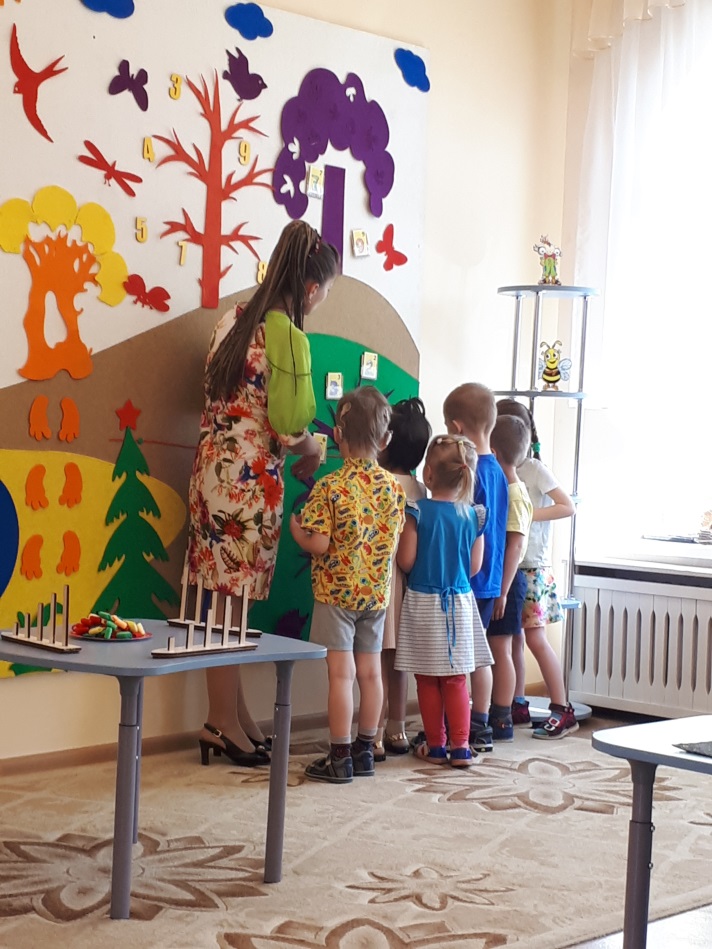 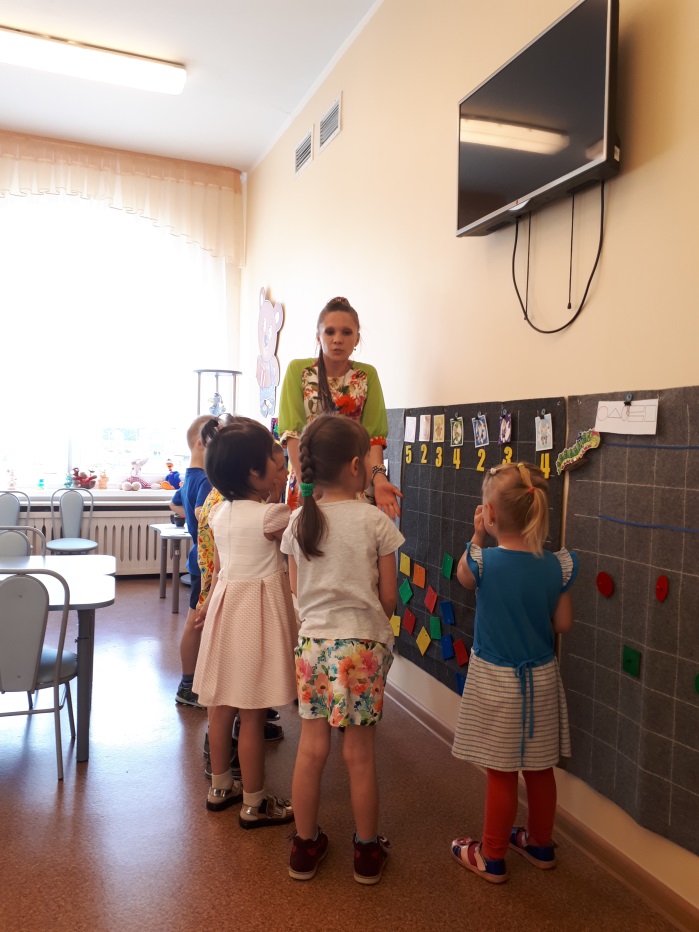 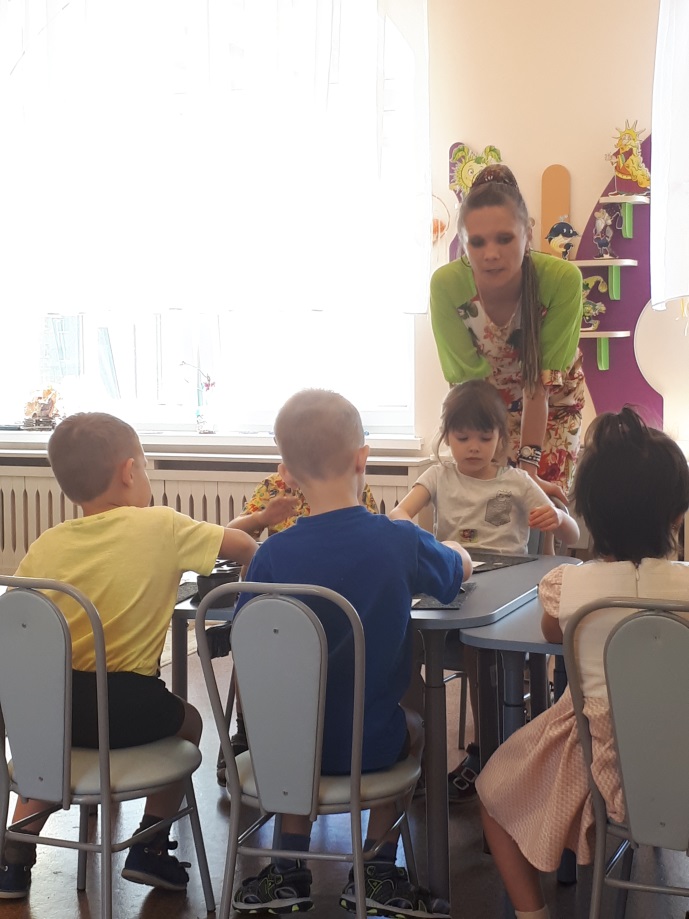 Приложение 2Организация платных образовательных услуг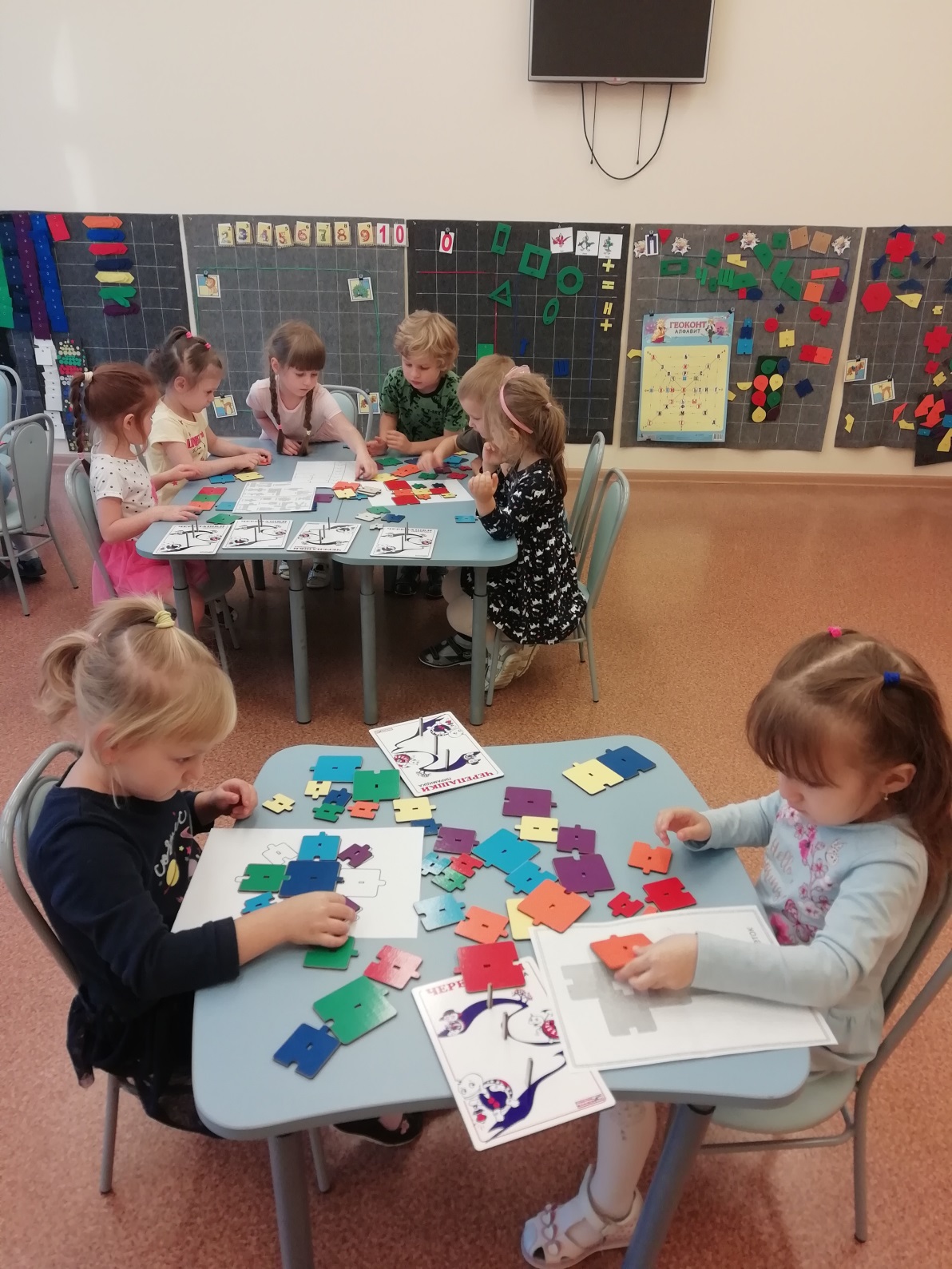 Приложение 3Грамоты, достижения, благодарности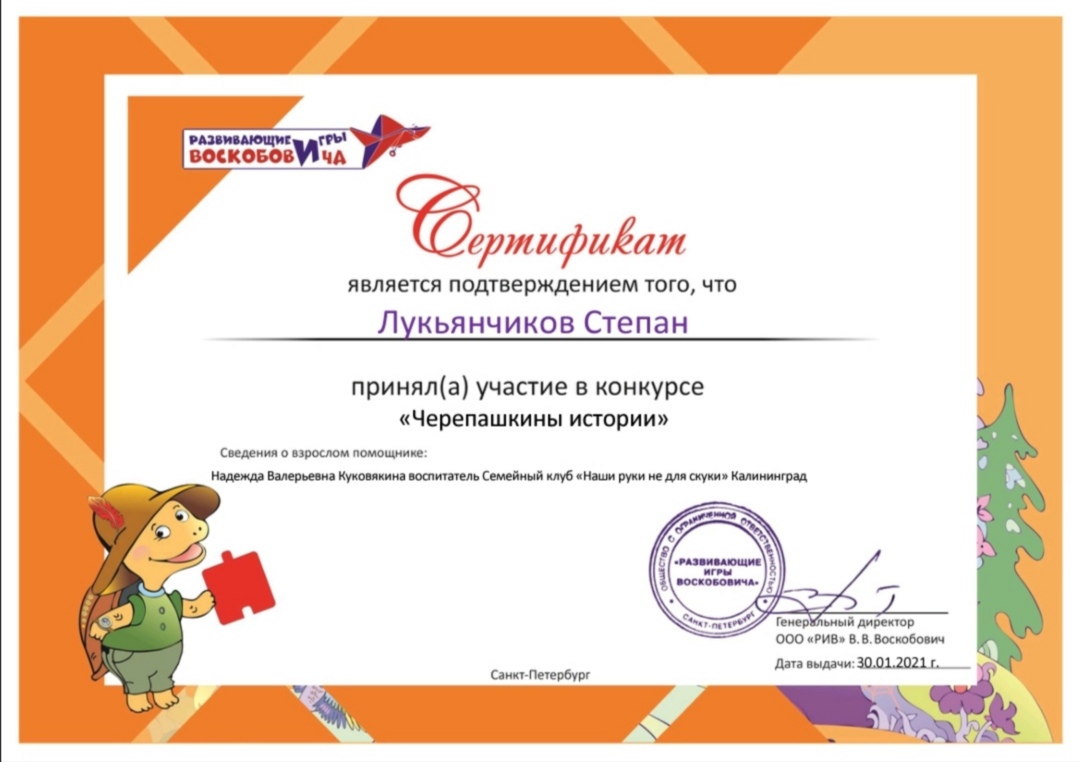 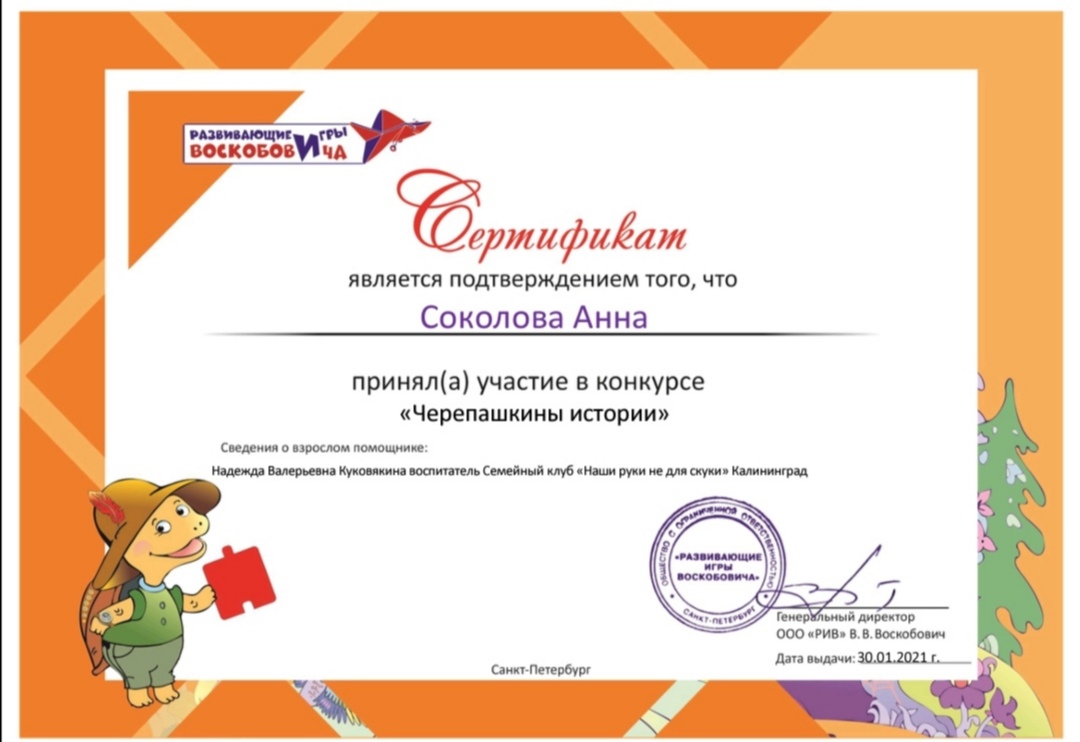 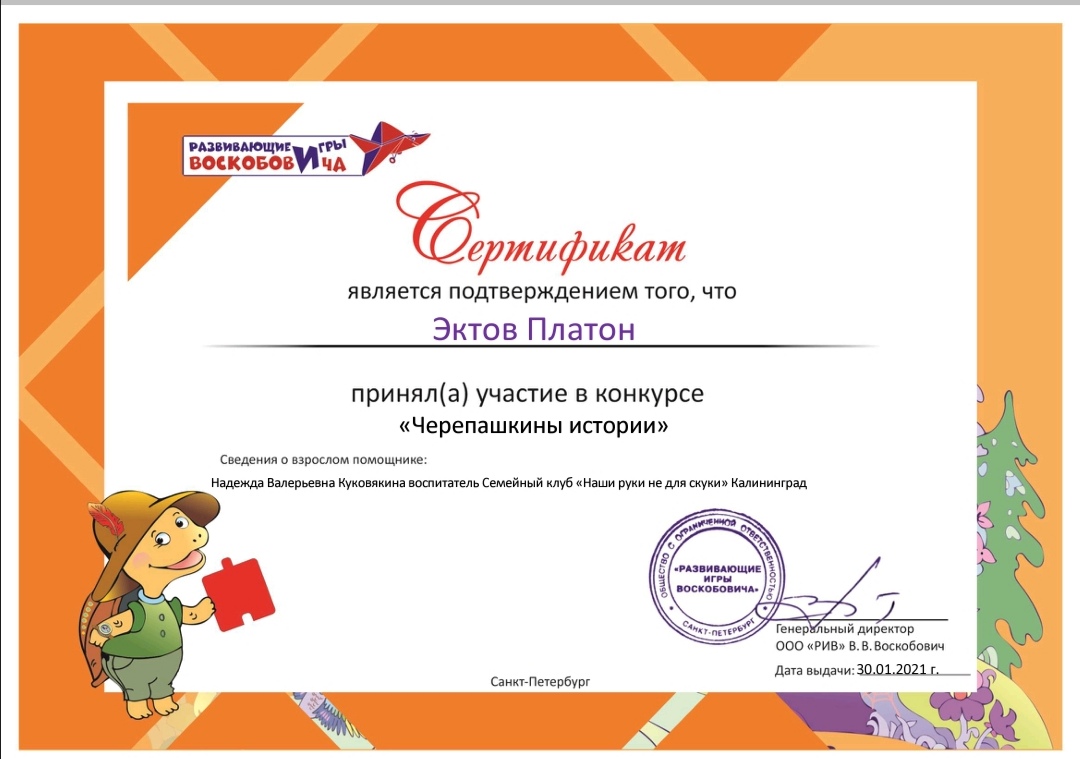 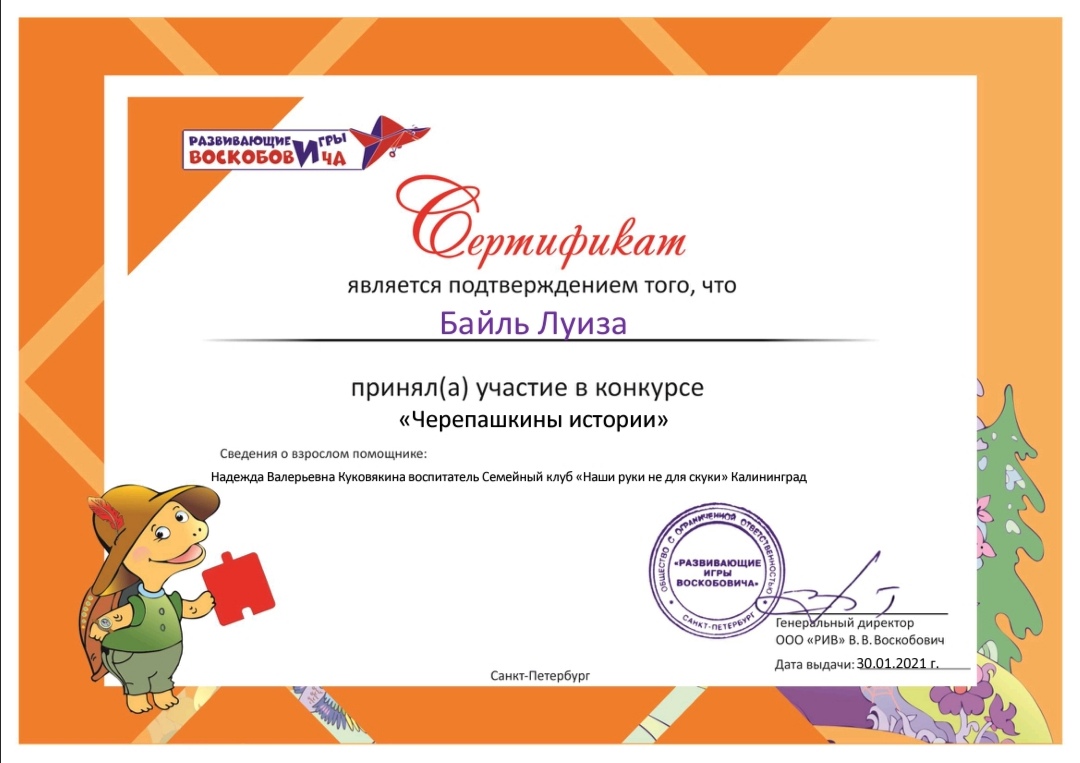 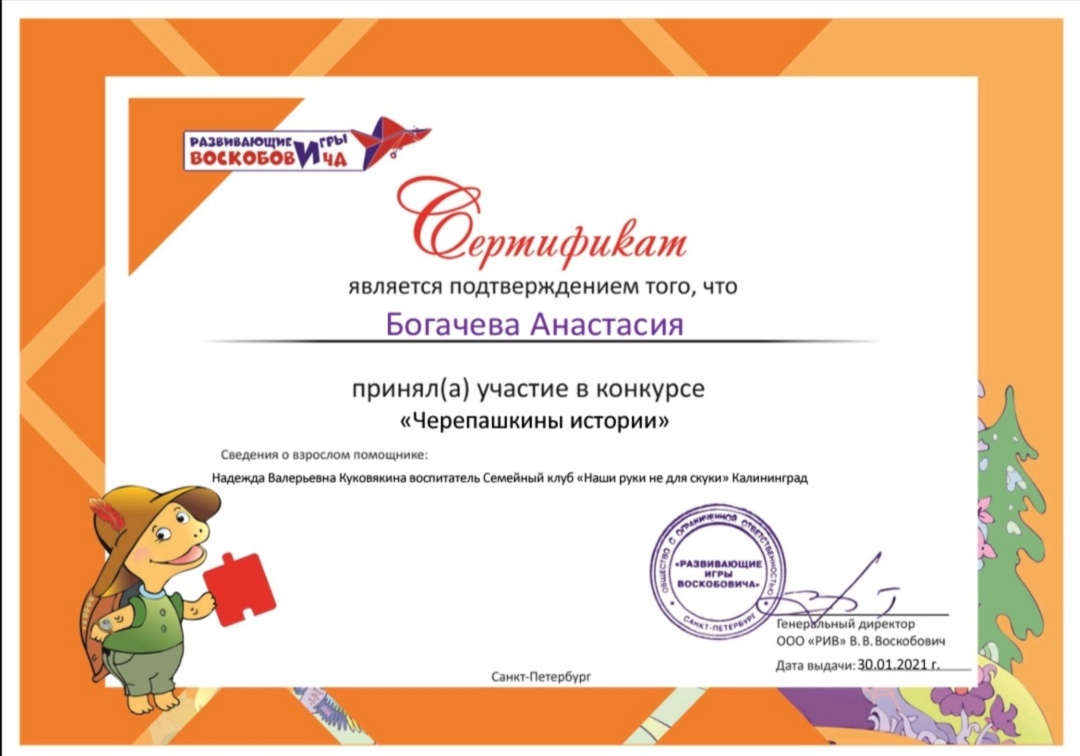 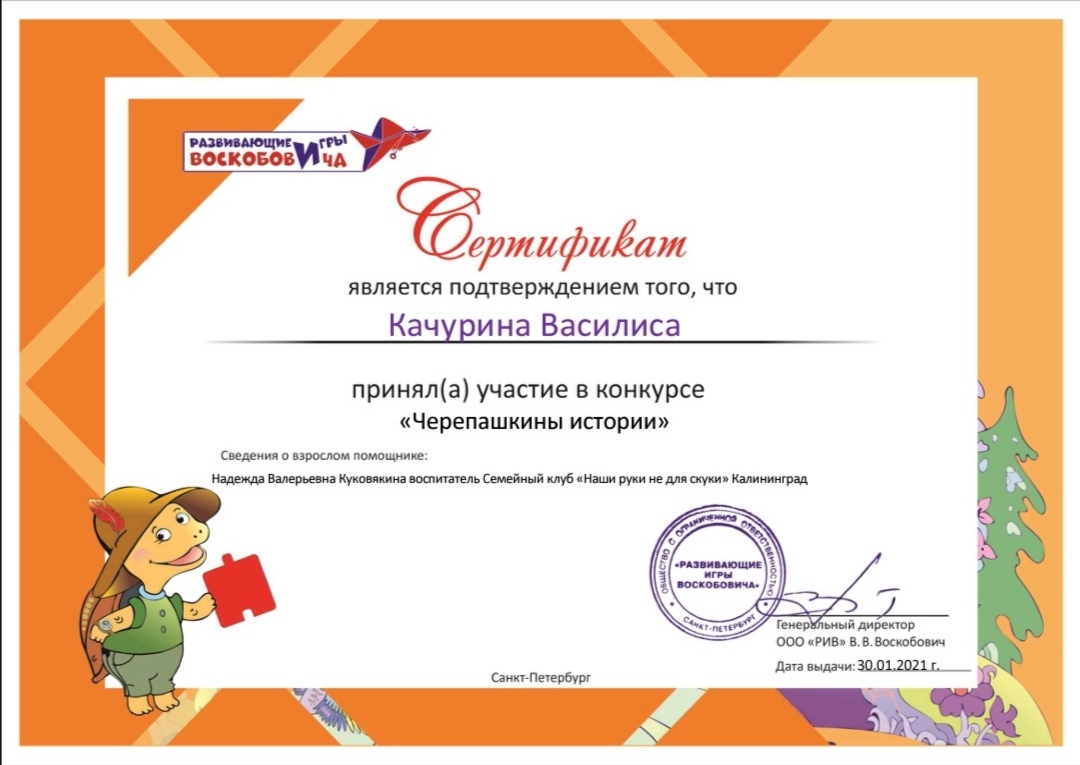 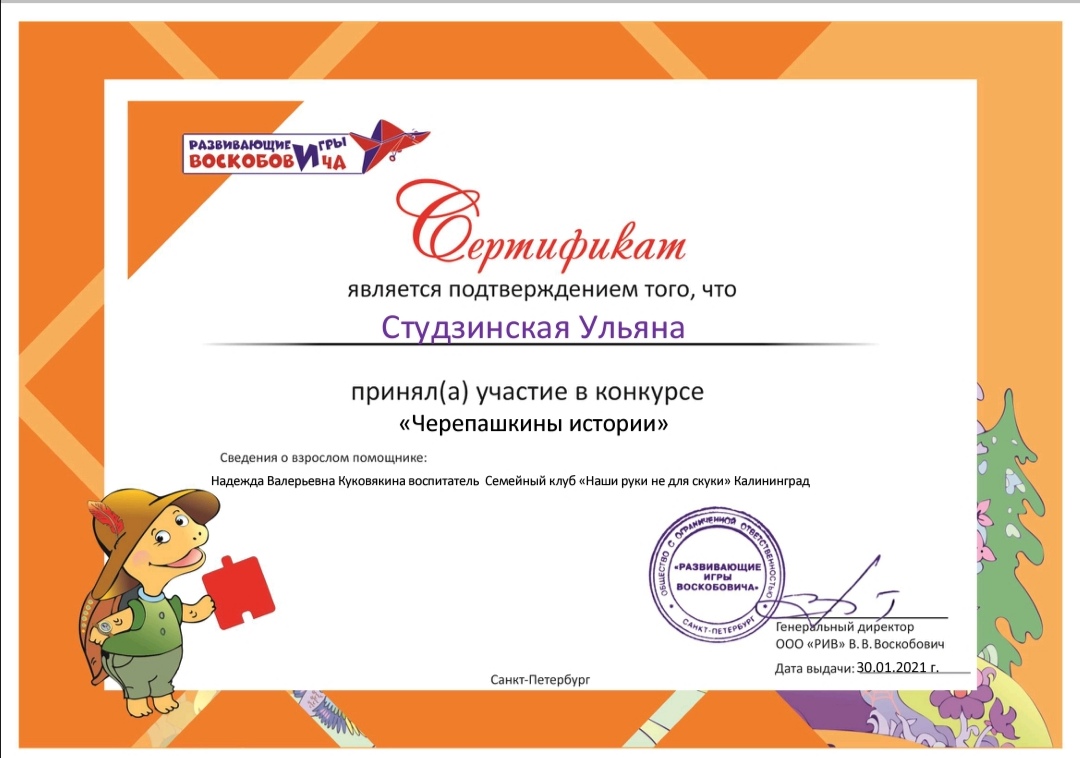 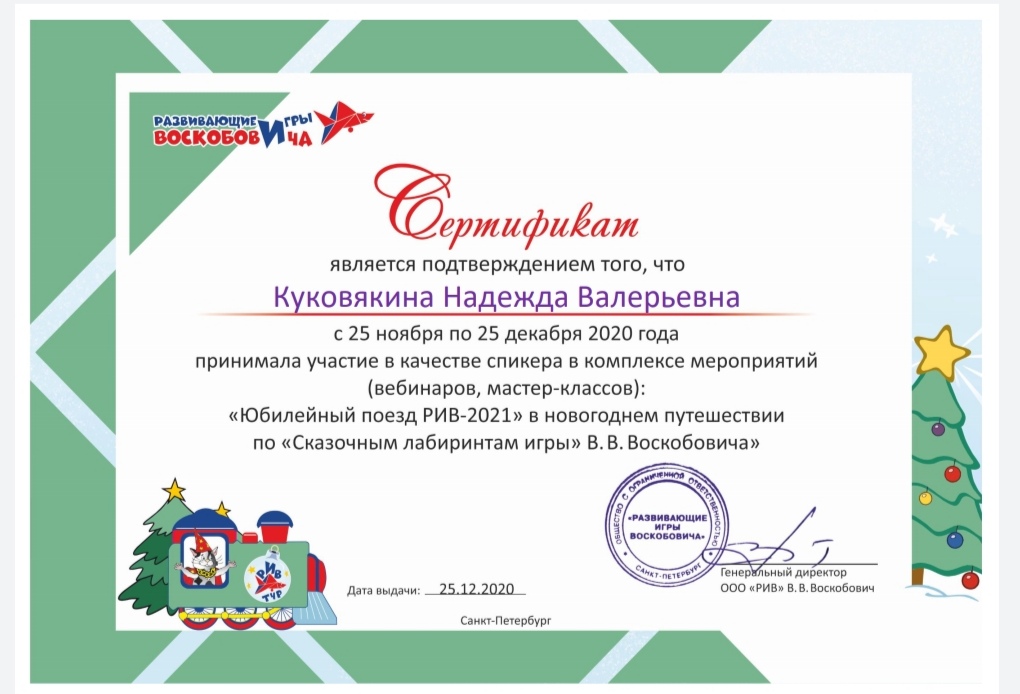 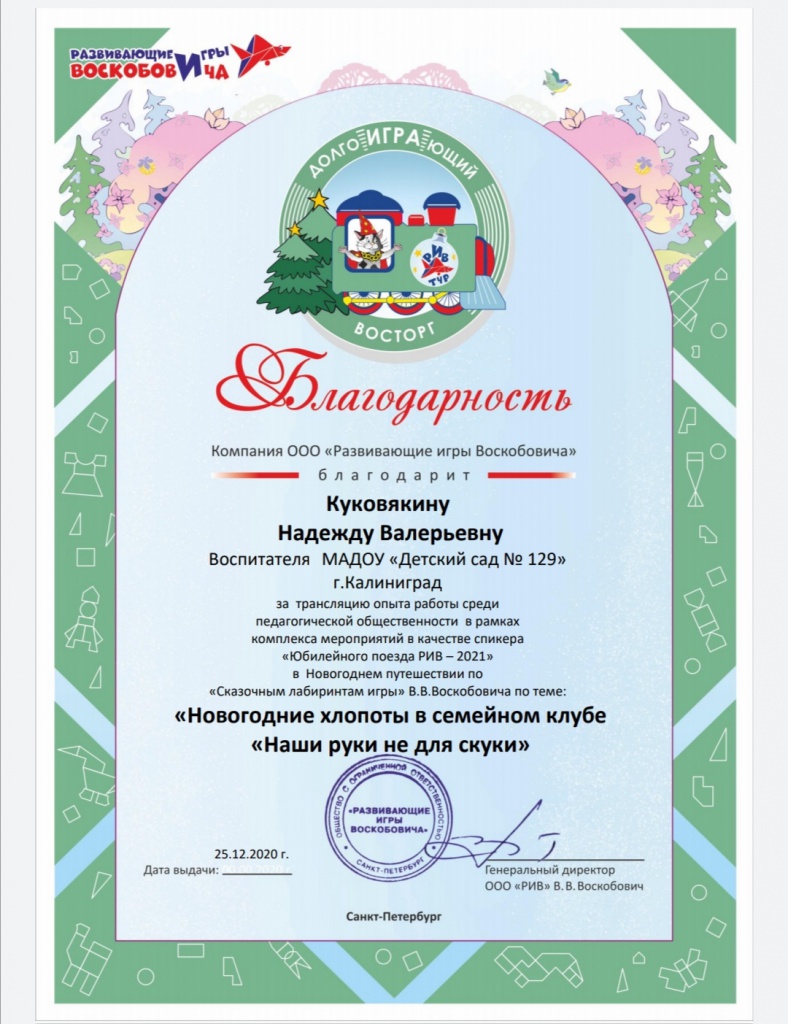 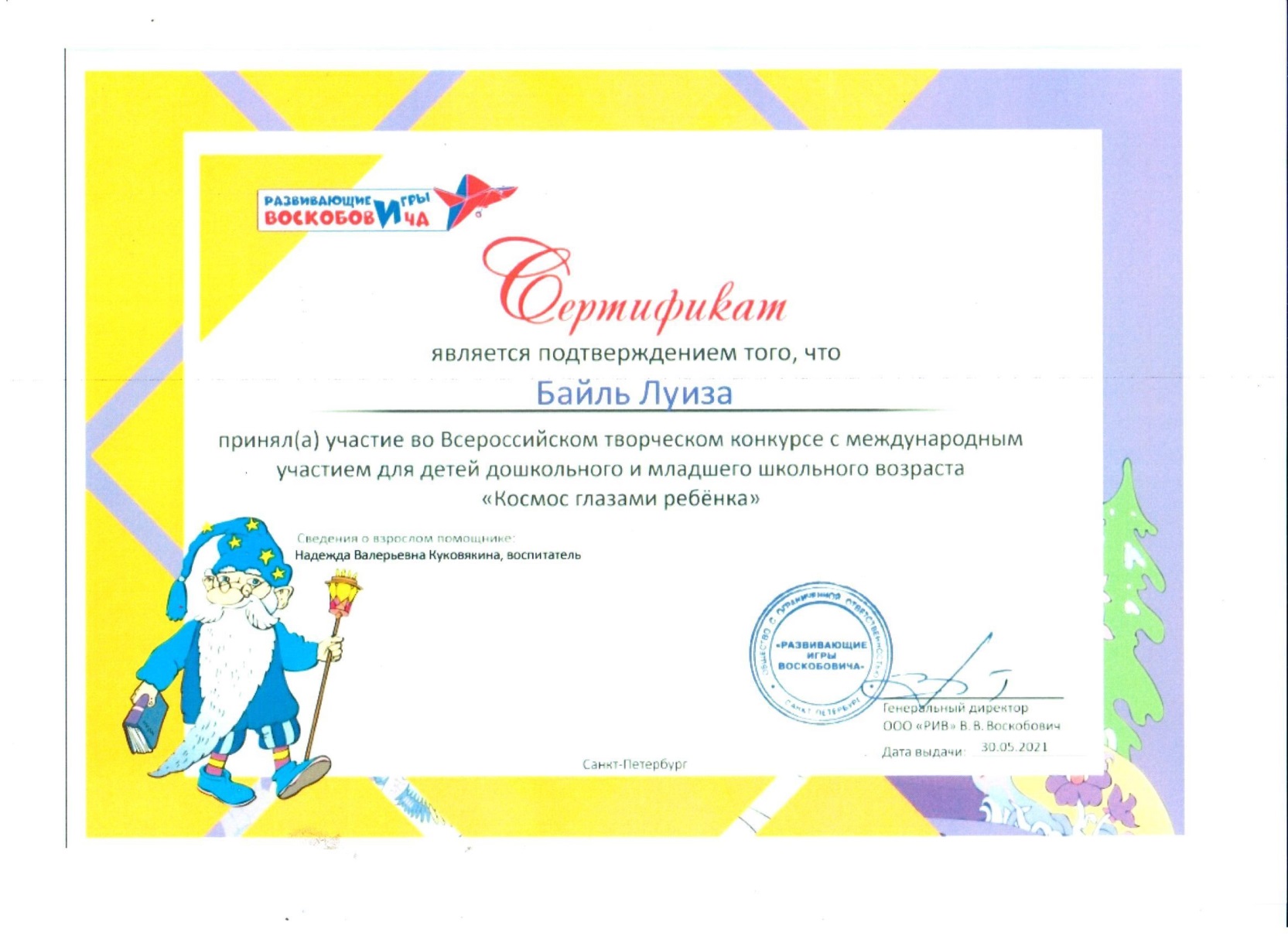 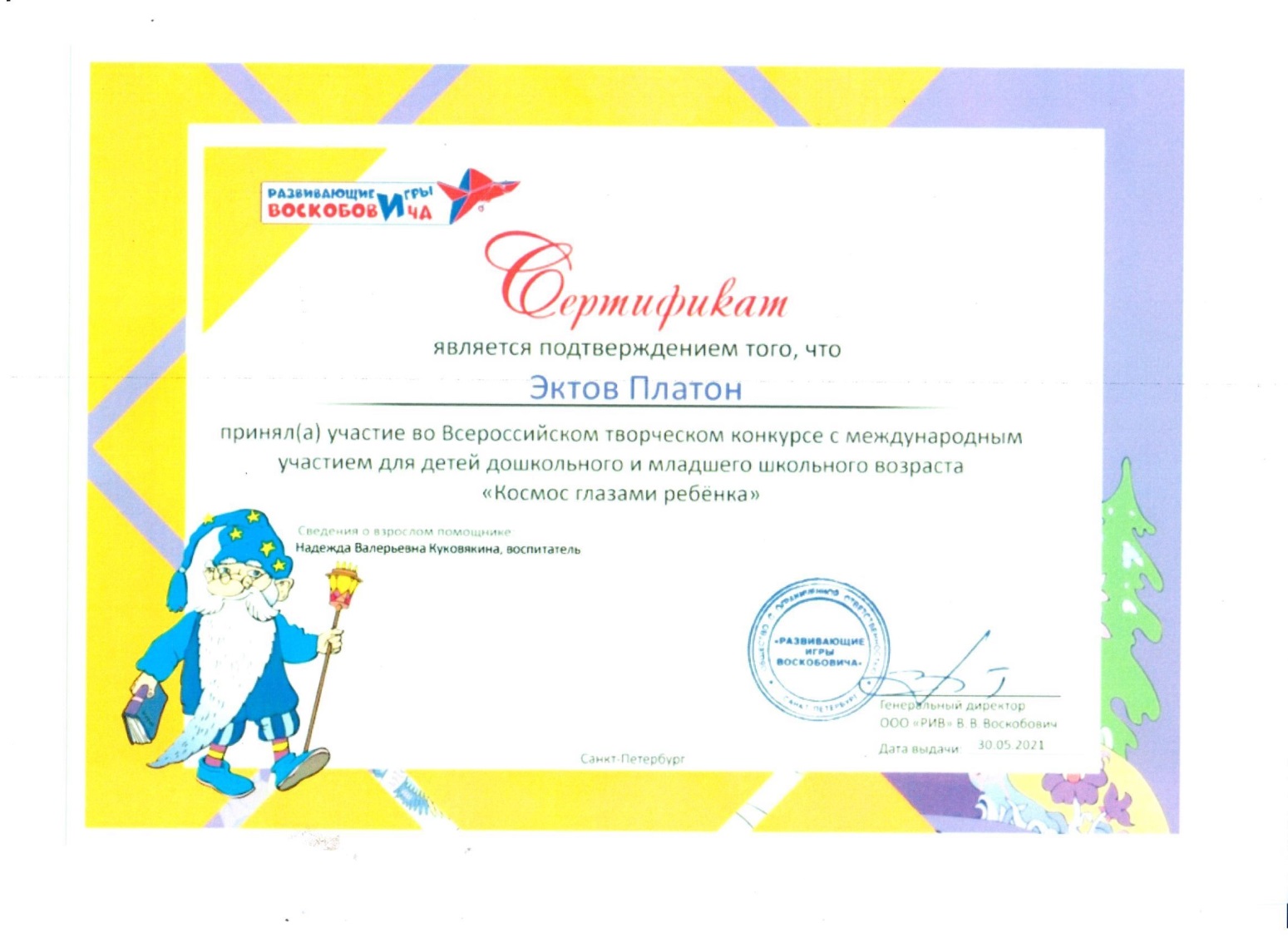 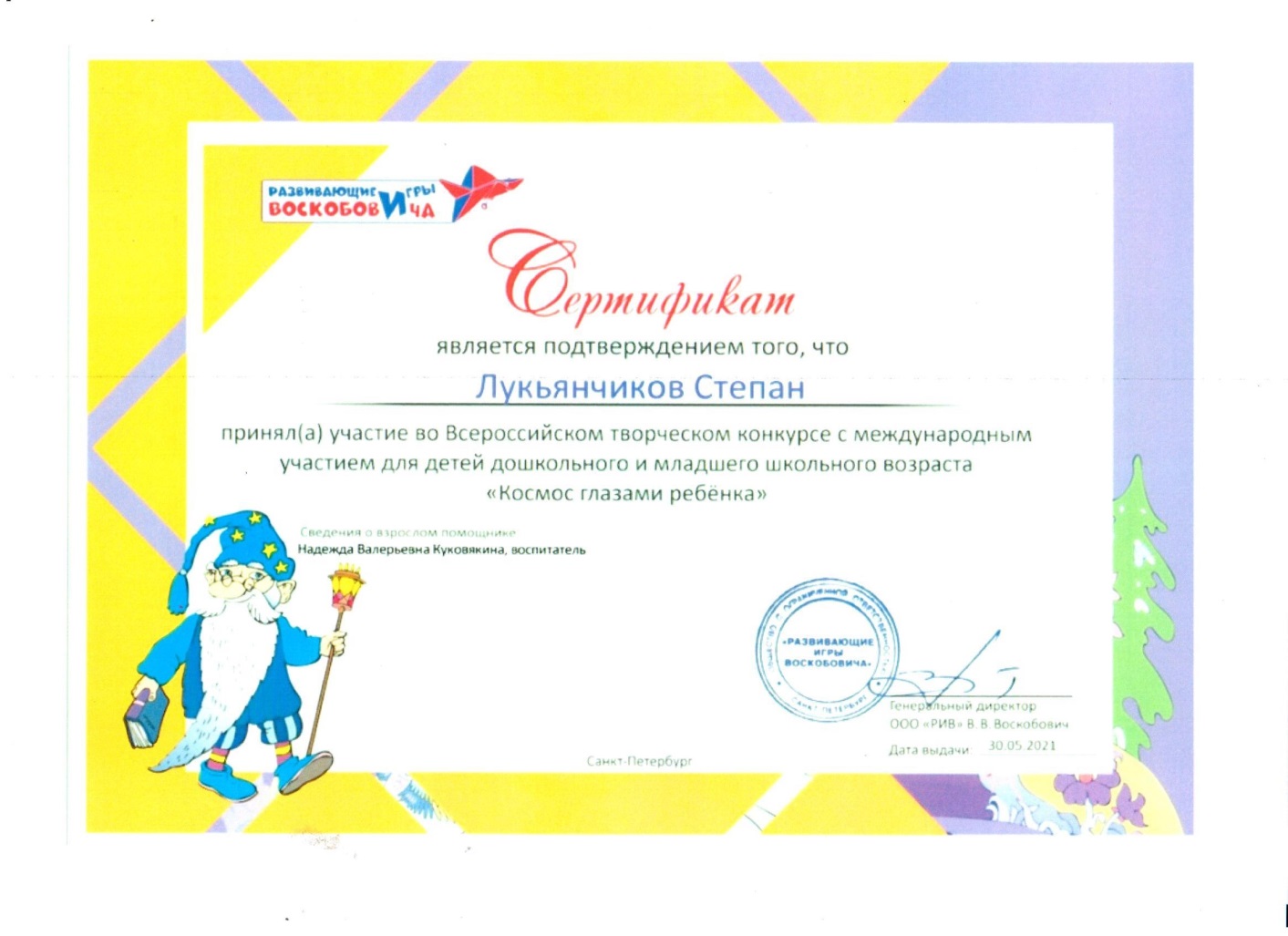 ПериодыВысокий уровеньВысокий уровеньСредний уровеньСредний уровеньНизкий уровеньНизкий уровеньПериодыЧел.%Чел.%Чел.%Ранний возрастРанний возрастРанний возрастРанний возрастРанний возрастРанний возрастРанний возрастНачало уч.года------Конец уч.года------Младший дошкольный возрастМладший дошкольный возрастМладший дошкольный возрастМладший дошкольный возрастМладший дошкольный возрастМладший дошкольный возрастМладший дошкольный возрастНачало уч.года------Конец уч.года------Средний дошкольный возрастСредний дошкольный возрастСредний дошкольный возрастСредний дошкольный возрастСредний дошкольный возрастСредний дошкольный возрастСредний дошкольный возрастНачало уч.года--2338%3862%Конец уч.года813%3557%1830%Старший дошкольный возраст (5-6 лет)Старший дошкольный возраст (5-6 лет)Старший дошкольный возраст (5-6 лет)Старший дошкольный возраст (5-6 лет)Старший дошкольный возраст (5-6 лет)Старший дошкольный возраст (5-6 лет)Старший дошкольный возраст (5-6 лет)Начало уч.года330%330%44%Конец уч.года770%330%--Старший дошкольный возраст (6-7 лет)Старший дошкольный возраст (6-7 лет)Старший дошкольный возраст (6-7 лет)Старший дошкольный возраст (6-7 лет)Старший дошкольный возраст (6-7 лет)Старший дошкольный возраст (6-7 лет)Старший дошкольный возраст (6-7 лет)Начало уч.года------Конец уч.года------ИТОГО:ИТОГО:ИТОГО:ИТОГО:ИТОГО:ИТОГО:ИТОГО:Начало уч.года34%2637%4259%Конец уч.года1521%3854%1825%№ п/пНазвание мероприятия, организатор, дата проведенияСтатус (районный, городской, всероссийский, м/н)ФИО выступающего и название выступления1.Участие в качестве спикера в комплексе мероприятий вебинаров и мастер-классов В.Воскобовича, 25.11.-25.12.2020г.ВсероссийскийКуковякина Надежда Валерьевна2.Онлайн-встреча «Новогодний поезд РИВ», 10.12.2021г.ВсероссийскийКуковякина Надежда Валерьевна3.Онлайн мастер-класс в рамках проекта «Новогодний поезд РИВ», 17.12.2020г.ВсероссийскийКуковякина Надежда Валерьевна4.Мастер-класс Методический центр  Февраль 2021г.Областной Терехова Эльвира Ренатовна5.Образовательный семинар Воскобовича, Макушкина «Сказочные лабиринты игры», 06.04.2021г.ВсероссийскийКуковякина Надежда ВалерьевнаТерехова Эльвира РенатовнаНазваниеСтатус (внутри ОУ, районный, городской, всероссийский, м/н)Дата и место проведенияЦелевая аудиторияОтветственныйКраткое содержание1Уровень ДОУ11 октября 2020г.Воспитатели,специалистыТерехова Э.Р.«Развивающие игры В.Воскобовича в математическом развитии дошкольников» 2Областной уровень28 марта2021г.Воспитатели Куковякина Н.В«Развивающие игры В. Воскобовича в умственном развитии ребенка»3Уровень ДОУДекабрь- 2020г.Май 2021г.Воспитанники МАДОУ д/с № 129 (61 воспитанник) 4-6 летТерехова Э.Р.Открытые занятия для родителей